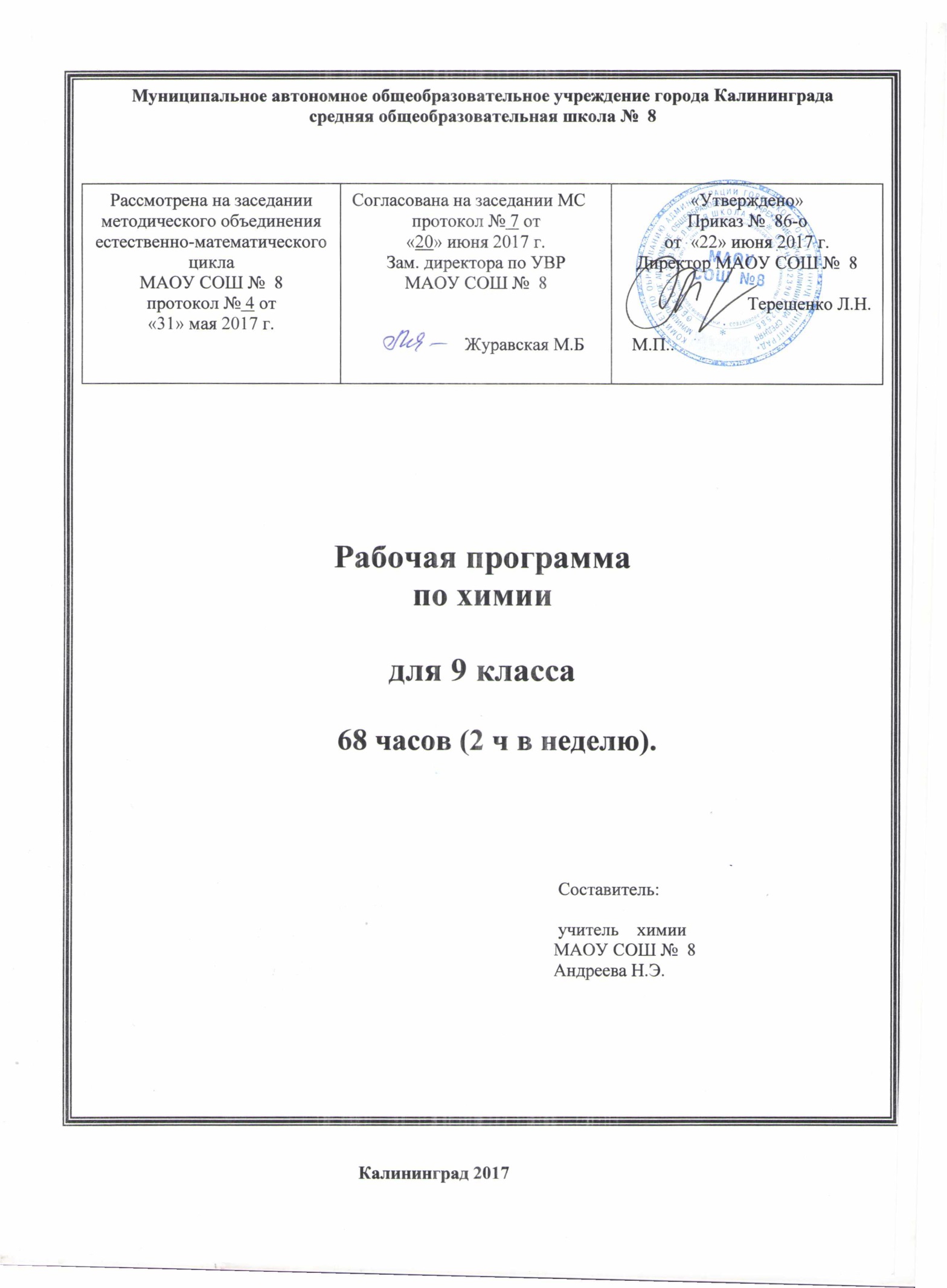                                        Пояснительная запискаУчебная рабочая программа по химии для 9 класса разработана на основе Примерной программы основного общего образования по химии, Государственного образовательного стандарта, программы под редакцией О.С.Габриеляна «Программа курса химии для 8 – 11 классов общеобразовательных учреждений» М.; «Дрофа», 2014. Данная программа реализована в учебниках:  Габриелян О. С Химия. 9 класс. — М.; Дрофа,  2014-2017гг.	Изучение химии на  уровне основного общего образования направлено на достижение следующих целей:- освоение важнейших знаний об основных понятиях и законах химии, химической символике;- овладение умениями наблюдать химические явления, проводить химический эксперимент, производить расчеты на основе химических формул веществ и уравнений химических реакций; -развитие познавательных интересов и интеллектуальных способностей в процессе проведения химического эксперимента, самостоятельного приобретения знаний в соответствии с возникающими жизненными потребностями;- воспитание отношения к химии как к одному из фундаментальных компонентов естествознания и элементу общечеловеческой культуры; - применение полученных знаний и умений для безопасного использования веществ и материалов в быту, сельском хозяйстве и на производстве, решения практических задач в повседневной жизни, предупреждения явлений, наносящих вред здоровью человека и окружающей среде.Для реализации рабочей программы  учебного предмета «Химия 9 класс»  отведено  68 часов из расчета – 2 учебных часа в неделю.Формы организации образовательного процесса и формы контроля   Рабочей программой курса химии 9 класс предусмотрено проведение 4 практических работ.  Для текущего контроля уровня усвоения учебного предмета использовать такие формы, как:- контрольные работы -4  ( входящий и промежуточный контроль);- самостоятельные проверочные работы ;- срезовые работы в т.ч. в форме теста;- устные формы контроля, с использованием ресурса КСО, дискуссии, фронтальный опрос. Для промежуточной аттестации за курс 9 класса  - 1   работа в форме теста.Сроки реализации программы: 2017-2018 учебный год.Содержание учебного курса химии 9 класс. Тема1. Повторение основных вопросов курса 8 класса и введение  в курс 9 класса – 8 часовХарактеристика элемента по его положению в периодической системе химических элементов Д. И. Менделеева. Свойства оксидов, кислот, оснований и солей. Электролитическая диссоциация и процессы окисления-восстановления. Периодический закон и периодическая система химических элементов Д. И. Менделеева в свете учения о строении атома. Их значение. Тема 2. Металлы -16 часовПоложение металлов в периодической системе химических элементов Д. И. Менделеева. Металлическая кристаллическая решетка и металлическая химическая связь. Общие физические свойства металлов. Сплавы, их свойства и значение. Химические свойства металлов как восстановителей. Электрохимический ряд напряжений металлов и его использование для характеристики химических свойств конкретных металлов. Способы получения металлов: пиро-, гидро- и электрометаллургия. Коррозия металлов и способы борьбы с ней. Общая характеристика щелочных металлов. Металлы в природе. Общие способы их получения. Строение атомов. Щелочные металлы простые вещества, их физические и химические свойства. Важнейшие соединения щелочных металлов — оксиды, гидроксиды и соли (хлориды, карбонаты, сульфаты, нитраты), их свойства и применение в народном хозяйстве. Калийные удобрения. Общая характеристика элементов главной подгруппы второй группы. Строение атомов. Щелочноземельные металлы - простые вещества, их физические и химические свойства. Важнейшие соединения щелочноземельных металлов — оксиды, гидроксиды и соли (хлориды, карбонаты, нитраты, сульфаты и фосфаты), их свойства и применение в народном хозяйстве. Алюминий. Строение атома, физические и химические свойства простого вещества. Соединения алюминия оксид и гидроксид, их амфотерный характер. Важнейшие соли алюминия. Применение алюминия и его соединений. Железо. Строение атома, физические и химические свойства простого вещества. Генетические ряды Fe2+ и Fе3+. Качественные реакции на Fе2+ и Fе3+. Важнейшие соли железа. Значение железа, его соединений и сплавов в природе и народном хозяйстве.  Тема3. Неметаллы -23 часаОбщая характеристика неметаллов: положение в периодической системе Д. И. Менделеева, особенности строения атомов, электроотрицательность как мера «неметалличности», ряд электроотрицательности. Кристаллическое строение неметаллов - простых веществ. Аллотропия. Физические свойства неметаллов. Относительность понятий «металл», «неметалл». Водород. Положение в периодической системе химических элементов Д. И. Менделеева. Строение атома и молекулы. Физические и химические свойства водорода, его получение и применение.Общая характеристика галогенов. Строение атомов. Простые вещества, их физические и химические свойства. Основные соединения галогенов (галогеноводороды и галогениды) их свойства. Качественная реакция на хлорид-ион Краткие сведения о хлоре, броме, фторе и иоде. Применение галогенов и их соединений в народном хозяйстве.Сера. Строение атома, аллотропия, свойства и применение ромбической серы. Оксиды серы (П) и (VI), их получение, свойства и применение Сероводородная и сернистая кислоты. Серная кислота и ее соли, их применение в народно хозяйстве. Качественная реакция на сульфат-ион.Азот. Строение атома и молекулы, свойства простого вещества. Аммиак, строение, свойства, получение и применение. Соли аммония, их свойств и применение. Оксиды азота (П) и (IV). Азотная кислота, ее свойства и применение. Нитраты и нитриты, проблема их содержания в сельскохозяйственной продукции. Азотные удобрения. Фосфор. Строение атома, аллотропия, свойства белого и красного фосфора, их применение. Основные соединения: оксид фосфора (V), ортофосфорная кислота и фосфаты. Фосфорные удобрения.Углерод. Строение атома, аллотропия, свойства аллотропных модификаций, применение. Оксиды углерода (II) и (IV), их свойства и применение. Качественная реакция на углекислый газ. Карбонаты: кальцит, сода, поташ, их значение в природе и жизни человека. Качественная реакция на карбонат-ион.Кремний. Строение атома, кристаллический кремний, его свойства и применение. Оксид кремния (IV), его природные разновидности. Силикаты. Значение соединений кремния в живой и неживой природе. Понятие о силикатной промышленности.Тема 4. Свойства неметаллов и их соединений (практикум)- 2 часа.Практическая работа   «Решение экспериментальных задач по теме «Получение соединений неметаллов и изучение их свойств». Практическая работа   «По лучение, собирание и распознавание газов (углекислого газа, аммиака) Тема 5. Органические вещества – 13 часов. Вещества органические и неорганические, относительность понятия «органические вещества». Причины многообразия органических соединений. Химическое строение органических соединений. Молекулярные и структурные формулы органических веществ.Метан и этан: строение молекул. Горение метана и этана. Дегидрирование этана. Применение метана.Химическое строение молекулы этилена. Двойная связь. Взаимодействие этилена с водой. Реакции полимеризации этилена. Полиэтилен и его значение.Понятие о предельных одноатомных спиртах на примерах метанола и этанола. Трехатомный спирт - глицерин.Одноосновные предельные карбоновые кислоты на примере уксусной кислоты. Ее свойства и применение. Стеариновая кислота как представитель жирных карбоновых кислот. Жиры как биологически активные вещества.Понятие об углеводах. Глюкоза, ее значение. Крахмал и целлюлоза (в сравнении), их биологическая роль.Понятие о белках, их биологическая роль. Тема 6 Химия и жизнь – 5 часов.  Химия и пища. Химия и здоровье. Обобщение знаний по химии за курс основной школы. Химическое загрязнение окружающей среды и его последствияТематическое планирование по химии  9 классПоурочное планирование курса химии 9 класс. Учебно-методический комплекс для курса Химия 9 класс:1.О.С. Габриелян. Химия. 9 класс. М., «Дрофа», 2014-2017 – учебник2. О.С. Габриелян. Настольная книга учителя химии,8 класс. «М.Блик и Ко»,2012. 3. . О.С.Габриелян, П.Н.Березкин, А.А  Ушакова и др. ,Контрольные и проверочные работы  к учебнику О.С. Габриеляна «Химия-9».М., «Дрофа», 2012.4. С.С. Космодемьянская, С.И. Гильманшина, Методика обучения химии. Учебное пособие .Казань 2012.№№п\пНаименование темыВсего,Час. Практическаячасть ПрактическаячастьСроки проведения№№п\пНаименование темыВсего,Час.Практ.работы.Контр.работыСроки проведения1 Тема 1. Повторение основных вопросов курса 8 класса и введение в курс 9 класса.8-12Тема 2. Металлы16113Тема 3. Неметаллы23-14Тема 4. Свойства неметаллов и их соединений (практикум)22-5Тема 5. Органические соединения.131 6Тема 6. Химия и жизнь5--Промежуточная аттестация за курс 9 класса   11Всего часов6844№пТема урока Доп. сведенияПОВТОРЕНИЕ ОСНОВНЫХ ВОПРОСОВ КУРСА 8 КЛАССА И ВВЕДЕНИЕ В КУРС 9 КЛАССА (8 часов)ПОВТОРЕНИЕ ОСНОВНЫХ ВОПРОСОВ КУРСА 8 КЛАССА И ВВЕДЕНИЕ В КУРС 9 КЛАССА (8 часов)ПОВТОРЕНИЕ ОСНОВНЫХ ВОПРОСОВ КУРСА 8 КЛАССА И ВВЕДЕНИЕ В КУРС 9 КЛАССА (8 часов)1Характеристика химического элемента на основании его положения в периодической системе химических элементов Д.И. Менделеева.2-3Характеристика химического элемента на основании его положения в периодической системе химических элементов Д.И. Менделеева.4Переходные элементы.⃰5Периодический закон и периодическая система хим. элементов Д.И. Менделеева6Свойства оксидов и оснований в свете теории электролитической диссоциации и процессов окисления-восстановления7Свойства кислот и солей в свете теории электролитической диссоциации и процессов окисления-восстановления. Вводный контроль8Вводная контрольная работа №1ТЕМА № 1 МЕТАЛЛЫ (16 часов)ТЕМА № 1 МЕТАЛЛЫ (16 часов)ТЕМА № 1 МЕТАЛЛЫ (16 часов)9Положение металлов в Периодической   системе химических элементов Д.И. Менделеева Физические свойства металлов10Химические свойства металлов11Общие понятия о коррозииметаллов. Сплавы, их свойства и значение.12Металлы в природе. Общие способы их получения.13Общая характеристика элементов главной подгруппы I группы.14Соединения щелочных металлов.15Общая характеристика элементов главной подгруппы II группы.16Соединения щелочноземельных металлов.17Алюминий, его физические и химические свойства.18Соединения алюминия.19Железо, его физические и химические свойства.20Генетические ряды железа (II) и железа (III).⃰21Обобщение, систематизация и коррекция знаний, умений и навыков учащихся по теме «Химия металлов».22Решение задач на определение выхода продукта реакции.⃰⃰23Контрольная работа №2  по теме «Металлы».24Практическая работа №1. Решение экспериментальных задач по теме «Получение со-единений металлов и изучение их свойств». ТЕМА №3. НЕМЕТАЛЛЫ (23 часа) ТЕМА №3. НЕМЕТАЛЛЫ (23 часа) ТЕМА №3. НЕМЕТАЛЛЫ (23 часа)25Общая характеристика неметаллов.26Водород.27Общая характеристика галогенов.28Важнейшие соединения галогенов.29Кислород.30Сера, её физические и химические свойства31Оксиды серы (IV и VI). Серная кислота и её сопи.32Азот и его свойства33Аммиак и его свойства.34Соли аммония, их свойства.35Азотная кислота и её свойства.36Соли азотной и азотистой кислот. Азотные удобрения.37Фосфор, его физические и химические свойства.38Соединения фосфора.39Углерод, его физические и химические свойства.40Оксиды углерода. Сравнение физических и хим. свойств.41Угольная кислота и ее соли.42Кремний, его физические и химические свойства.43Силикатная промышленность.44-45Решение расчетных задач.⃰46Обобщение, систематизация и коррекция знаний, умений и навыков учащихся по теме: «Химия неметаллов».47Контрольная работа № 3  по теме «Неметаллы».ТЕМА №4. ПРАКТИКУМ №2. СВОЙСТВА НЕМЕТАЛЛОВ И ИХ СОЕДИНЕНИЙ (2 часа)ТЕМА №4. ПРАКТИКУМ №2. СВОЙСТВА НЕМЕТАЛЛОВ И ИХ СОЕДИНЕНИЙ (2 часа)ТЕМА №4. ПРАКТИКУМ №2. СВОЙСТВА НЕМЕТАЛЛОВ И ИХ СОЕДИНЕНИЙ (2 часа)48Практическая работа №2 «Решение экспериментальных задач по теме ««Получение соединений неметаллов и изучение их свойств».49Практическая работа №3 «По лучение, собирание и распознавание газов (углекислого газа, аммиака)ТЕМА №5. ОРГАНИЧЕСКИЕ СОЕДИНЕНИЯ (12 часов)ТЕМА №5. ОРГАНИЧЕСКИЕ СОЕДИНЕНИЯ (12 часов)ТЕМА №5. ОРГАНИЧЕСКИЕ СОЕДИНЕНИЯ (12 часов)50Предмет органической химии. Строение атома углерода.51Предельные углеводороды -метан и этан.52Непредельные углеводороды -этилен.53Понятие о предельных одноатомных спиртах. Глицерин.54Одноосновные предельные карбоновые кислоты на примере уксусной кислоты.55Реакция этерификации и понятие о сложных эфирах.⃰56Жиры.57Понятие об аминокислотах и белках. Реакции  поликонденсации.58Понятие об углеводах.59Полимеры.60Обобщение знаний по органической химии.  61Практическая работа № 4 по теме «Изготовление моделей углеводородов».62Подготовка к промежуточной аттестации63 Промежуточная аттестация за курс  9-го классаТЕМА №6. ХИМИЯ И ЖИЗНЬ (5 часов)ТЕМА №6. ХИМИЯ И ЖИЗНЬ (5 часов)ТЕМА №6. ХИМИЯ И ЖИЗНЬ (5 часов)64Химия и здоровье.65Химия и пища.66Химические вещества как строительные и поделочные материалы.67Природные источники углеводородов. Нефть и природный газ.68Химическое загрязнение окружающей среды и его последствия